PLAN DE TRABAJO Dirección del desarrollo rural Zona Wixarika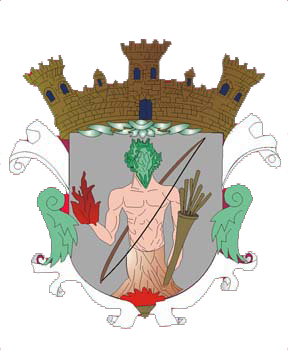 Mezquitic, JaliscoTodocio carrillo GonzálezDIRECCIÓN DEL DESARROLLO RURAL ZONA WIXARIKAEs el ámbito municipal mezquitic; es una  institución  gubernamental donde pretende brindar información de todo los programas de apoyos para la comunidad zona wixarika y atención  de los sectores productivos agrícolas y pecuarios. FUNCIONES: Fortalecer la coordinación con las dependencias del sector agropecuario, elaboración de proyectos, impulsara el desarrollo ante el sector agropecuario a través de la organización de los productores estableciendo acciones y programas que originen una innovación y  promueva el mejoramiento de la producción rentabilidad y productividad y sustentabilidad en el campo.VALORES DE ÁREAHonestidadCompromisoRespetoConfiabilidadOBJETIVOS GENERALESImpulsar todos los programas de apoyo al sector agropecuario, ya sean origen municipal, estatal o federal.PLAN DE TRABAJO1.- Asistir  a la asamblea en las comunidades wixarika  y hacer del conocimiento de las convocatorias en tiempo y forma de entrega de proyectos y solicitudes.2.- Orientar a los productores, facilitando la información  sobre requisitos y trámites necesarios para la obtención de apoyos.3.- Gestionar apoyo de los insumos agrícola, a través de la Secretaría de Agricultura, Ganadería, Desarrollo Rural, Pesca y Alimentación (SAGARPA)4.- Elaborar proyectos de huertos familiares y comunitarios.6.- Elaborar proyectos para captación de agua de la lluvia y darle seguimiento del proyecto inconcluso de la localidad de popotita y Ciénega de Guadalupe.7.- Gestionar apoyo a través del programa PESA (proyecto estratégico para la seguridad alimentaria)